Jeu en sectionDavid apporte de la nourriture à ses frères (source : les ateliers de la bible)Le Jeu du serveur) (source : Freepik)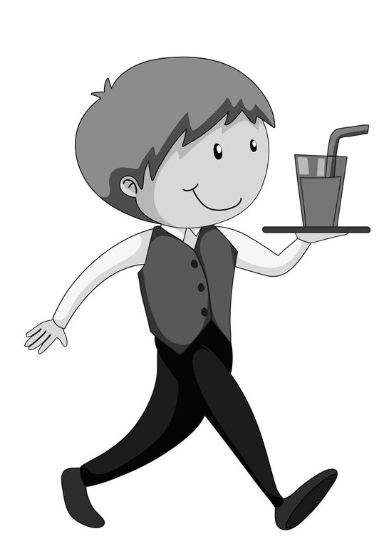 Chaque équipe est devant son parcours, en colonne.Au signal, un enfant de chaque équipe doit tenir un plateau sur lequel se trouvent des choses en équilibre et les apporter à l'autre bout de la pièce le plus vite possible (posez une petite bouteille d’eau à demi plein et quelques gobelets vides).Une fois arrivé à l’autre bout de la pièce, il doit revenir avec le plateau. S'il fait tomber quelque chose, il retourne au bout de la pièce et continue le parcours.Il donne le plateau à l'enfant suivant de son équipe, qui refait le même parcours.L’équipe gagnante est celle qui aura fini la première.